Департамент по труду и социальной защиты населения в Костромской областиОбластное государственное бюджетное учреждение «Центр социального обслуживания граждан пожилого возраста и инвалидов по г. Костроме»Ресурсно-методическое отделениеМетодическая разработка«Гарденотерапия»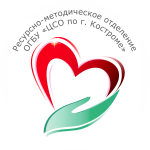 Кострома2016Гарденотерапия-(терапия природой, работа с природным материалом) – это особое направление психосоциальной, профессиональной реабилитации при помощи приобщения к работе с растениями.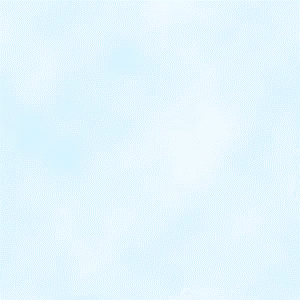 Пожилые люди с удовольствием выращивают растения и ухаживают за ними.Гарденотерапия, как социальная технология для людей пожилого возраста и инвалидов  может пониматься также в широком или узком смыслах.В широком понимании –это комплексное влияние на улучшение социальной адаптации, реабилитации, корректировки поведения людей.В узком смысле– это метод лечения людей с физическими и психическими недостатками или проблемами.Цель технологии гарденотерапия:интеллектуальное и эстетическое развитие получателей социальных услуг в процессе овладения элементарными приемами работы с живыми природными  материалами, как способ адаптации к окружающему миру.Задачи использования новой технологии:Оказать психологическую поддержку людям пожилого возраста  и инвалидам через взаимодействие с растениями. Повышать уровень экологической культуры.Актуализировать творческий потенциал и коммуникативные навыки.Совершенствовать трудовые навыки.Способствовать адаптации в социуме.Направления гарденотерапии:ПознавательноеЭстетическоеТрудовое.Данные направления формируют у получателей услуг художественно – эстетический вкус, дисциплину,навыки работы с комнатнымирастениями и садовыми растениями.Технология гарденотерапиястроитсна основе работы с живыми семенам и растениями, предполагает не только выращивание, получение и использование цветов и плодов, но и эстетическоеформирование результатов своего труда.В процессе реализации инновационной технологии используются различные виды гарденотерапии:Комнатная.Огородная (как в помещении, так и  на улице).Садовая.Комнатная гарденотерапия включает в себя:Составление плана работы. Работу с семенами цветов (подбор    семян, проращивание,посадка в горшочки, полив и уход за  растением, оформление собственной композиции  с готовым растением (тематический горшочек).Работу с комнатными растениями в горшках(рассадка комнатного растения, уход за ним, оформление собственной композиции с готовым растением(тематический горшочек).Работу с черенками комнатных растений(обрезка комнатных растений, проращивание черенков(корней) в банке, фиксация результатов, подготовка горшочка с землей, посадка растения, оформление собственной композиции с готовым растением(тематический горшочек).Результаты работы: художественно - эстетическое оформление результатов своего труда, проведение анализа и составление отчета(составление альбома«Комнатное цветоводство»: прорисовка результатов работы поэтапно, по каждому виду работ, подкрепление наглядности с помощью фото, коллажа, презентации. Оформление выставки - презентации тематических горшочков с готовыми работами).Огородная гарденотерапия включает в себя:Составление плана работы.Работа с семенами травянистых растений(петрушка, укроп).Работа с овощными культурами в горшочках.Работа с овощными культурами, травяными растениями и декоративными кустарникам на открытом воздухе(подготовка грядок, емкостей, земли, посадка семян растений, посадка саженцев, кустарников. Ежедневный уход, полив и наблюдение за всходами. Сбор урожаяароматных трав( укроп, петрушка, мелиса и т.д.), использование их в кулинарии, сохранение их на зиму( сушка,заморозка, консервирование, засолка) для дальнейшего использования).Результаты работы: эстетическое оформление, анализ, составление отчета.Кулинарный праздник «Праздник урожая» (подготовка стихов и загадок к празднику, накрытие праздничного стола с возможностью попробовать блюда из выращенных ягод, плодов и овощей).Оформление выставки «Корзинка»  с получнным урожаем.Садовая гарденотерапия включает в себя:Составление плана работы.Составление и проектирование плана оформления участка(составление проекта «Чудо клумба», (конкурс), согласование его с администрацией центра, подготовка необходимого инвентаря и природных материалов, выбор участка для посадки).Первичная обработка земли(культивирование земли с помощьюсадово-огородного инвентаря).Работа с семенами цветов, посадка, уход(подбор и проращивание семян цветов, посадка их согласно проекта, ежедневный уход, полив).Работа с клумбами, планировка, уход (составление проекта клумб.Подготовка земли. Посадка и уход за цветковыми растениями.Работа с кустарниками (посадка молодняка кустарников, укрепление их колышками, ежедневный уход и фиксация результатов).Результат работы: художественно – эстетическое оформление, анализ, составление отчета ( составление альбома «Наш чудесный сад»:фотоколлаж, презентация).  Ожидаемые результаты внедрения «Гарденотерапии»:1.Улучшение общего самочувствия получателей социальных  услуг.2.Расширение спектра оздоровительных и реабилитационных социальных услуг в КЦСОН.3.Улучшение качества социального обслуживания граждан пожилого возраста и инвалидов.Положительный эффект от метода «Гарденотерапии»:- совершенствование разных видов памяти, мышления и воображения, улучшение навыков общения;- умение анализировать состояние растений и других объектов живой природы;- стимулирование чувственного восприятия  окружающего мира;- получение новых профессиональных навыков (размножение растений, уход за растениями, аранжировка цветов;- эффективное взаимодействие друг с другом (в группе) для достижения общей цели;-уважение  права  каждого на свое мнение, разделение обязанностей и ответственности за результаты деятельности;- распространение нового жизненного опыта, передачу навыков своим коллегам;- усиление чувств собственного достоинства и веры в себя, повышение самооценки получателя услуг;- улучшение самоконтроля через перераспределение энергии и  настроения (уход за растениями, пересадка комнатных растений и другие виды работ);-- увеличение  пребывания на свежем воздухе при уходе за клумбами и огородом;-совершенствование физических возможностей людей пожилого возраста и инвалидов.      «Гарденотерпия» предполагает развитие у получателей социальных услуг  интереса к окружающему миру, познавательной активности, а также развитие памяти, наблюдательности, внимания, творческих способностей, терпения и трудолюбия.      Инновационный метод «Гарденотерапии» применяется в следующих КЦСОН Костромской области: Шарьинский, Кадыйский, Мантуровский ,Поназыревский,Красносельский,Межевской,Нейский,Судиславский,Галичский и ОГБУ «ЦСО по г. Костроме»Литература: 1.Официальный сайт МБУСОССЗН «Комплексный центр социального обслуживания населения» Яковлевского района / «Цветочный хоровод- поможет сделать осень жизни ярче».[Электронный ресурс] режим доступа http://yakovuszn.ru/establishments/kcson (обращение 29.02.2016г.).2.Ю.Е.Демидова, Т.А.Новокорпусова «Гарденотерапия как форма социальной реабилитации пожилых людей и инвалидов» // Журнал «Социальное обслуживание» №8,2012, С.21(обращение 29.02.2016г.).3.Официальный сайт ГБУСО «Минераловодский ЦСОН» /«Методические рекомендации по использованию инновационной технологии «Гарденотерапия» в полустационарном социальном  обслуживании граждан пожилого возраста и инвалидов» Ставропольский край.[Электронный	 ресурс] режим доступа http://мцсон.рф/attachments/article/60/gardenoterapiya.pdf(обращение 01.03.2016г.).4.Официальный сайт ГБУСО «Предгорный КЦСОН» /  « Положение об использовании инновационной технологии в полустационарном социальном обслуживании  «Гарденотерапия»[Электронный	 ресурс] режим доступаhttps://docviewer.yandex.ruPolozhenie-o-Gardenoterapiya.(обращение 01.03.2016г).5.Официальный сайт КГАУСО «Уссурийский реабилитационный центр для лиц с умственной отсталостью» / Программа «Гарденотерапия(садотерапия)».[Электронный	 ресурс] режим доступа http://aneks.spb.ru/korrektcionnaia-pedagogika/gardenoterapiia-programma.html (обращение 02.03.2016г.).